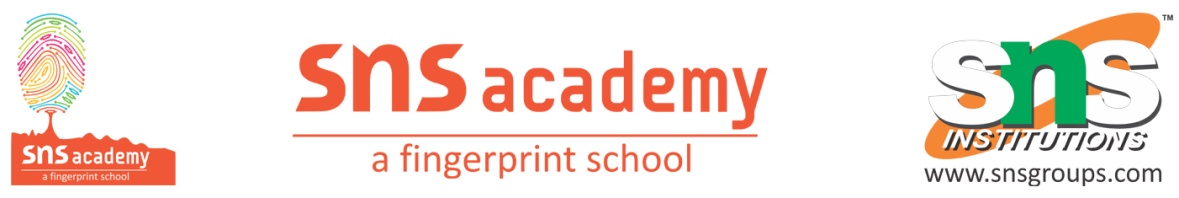 CHEMISTRYGRADE: 11                                                                                                     MARKS: 10The tiniest to tiny particle of a pure substance is called _________.An atom is the smallest unit of an element which takes part in a _________.The K-shell of any atom cannot have more than _________ electrons.Isotopes are the atoms of ___________ element, having same atomic number but different mass number.An atom of an element has 11 protons 11 electrons and 12 neutrons. The atomic mass of the atom is __________.Almost all the mass of an atom is concentrated in a small region of space called the _______.The subatomic particle not present in a hydrogen atom is________.________and________ more or less make up the mass of an atom.The number of neutrons in the neutrons in the neutrons of an atom can be calculated by _______ the atomic number of _______its mass number.The isotopes of an element do not differ in the number of _______ but do differ in the number of _______.